Qaraqalpaqstan Respublikası Ministrler Keńesi Baslıǵınıń turizm, mádeniyat, mádeniy miyras hám ǵalabalıq kommunikaciyalar máseleleri boyınsha orınbasarı – Turizm hám mádeniy miyras ministri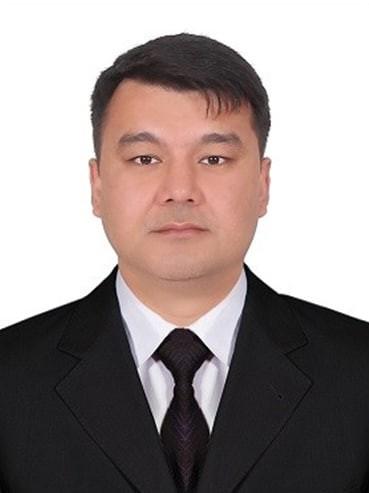 Zarikeev Rasul PolatovichMánzil:203103, Nókis qalası Ǵárezsizlik kóshesi 50-jayTelefon:0 (361) 222-44-70E-xat:zarikeev@exat.uzE-mail:Qabıllaw kúnleri:Piyshembi, sаат 10:00-12:00